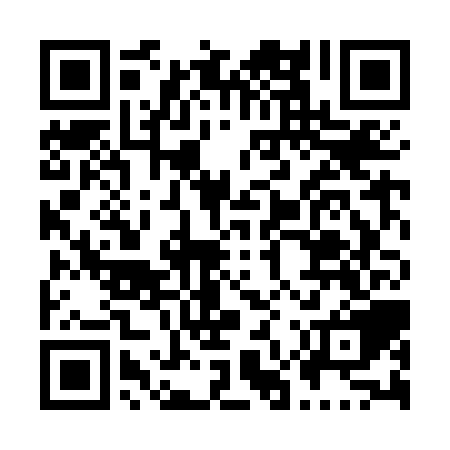 Prayer times for Saint-Philippe-de-Neri, Quebec, CanadaMon 1 Jul 2024 - Wed 31 Jul 2024High Latitude Method: Angle Based RulePrayer Calculation Method: Islamic Society of North AmericaAsar Calculation Method: HanafiPrayer times provided by https://www.salahtimes.comDateDayFajrSunriseDhuhrAsrMaghribIsha1Mon2:454:4712:446:118:4010:422Tue2:464:4812:446:118:4010:423Wed2:464:4812:446:118:3910:424Thu2:464:4912:446:108:3910:425Fri2:474:5012:446:108:3910:416Sat2:474:5012:446:108:3810:417Sun2:484:5112:456:108:3810:418Mon2:484:5212:456:108:3710:419Tue2:494:5312:456:098:3710:4110Wed2:494:5412:456:098:3610:4011Thu2:514:5512:456:098:3510:3912Fri2:524:5612:456:098:3510:3713Sat2:544:5712:456:088:3410:3614Sun2:564:5812:466:088:3310:3415Mon2:584:5912:466:078:3210:3316Tue2:595:0012:466:078:3110:3117Wed3:015:0112:466:078:3010:2918Thu3:035:0212:466:068:3010:2819Fri3:055:0312:466:068:2910:2620Sat3:075:0412:466:058:2810:2421Sun3:095:0512:466:048:2610:2222Mon3:115:0612:466:048:2510:2023Tue3:135:0712:466:038:2410:1824Wed3:155:0812:466:038:2310:1725Thu3:175:1012:466:028:2210:1526Fri3:195:1112:466:018:2110:1327Sat3:215:1212:466:008:1910:1128Sun3:235:1312:466:008:1810:0829Mon3:245:1412:465:598:1710:0630Tue3:265:1612:465:588:1610:0431Wed3:285:1712:465:578:1410:02